Inscription RADIO-CROCHET du 28 Janvier 2023 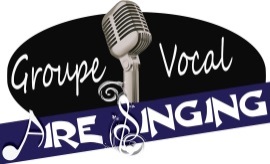 Organisé par AIRE SINGING en partenariat avec Radio d’Artagnan 21h00 à AIRE sur l’Adour— IdentificationNom (1) : 									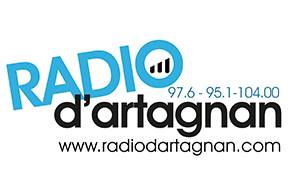 Prénom (1) : 									Date de naissance :  			/		/			Adresse postale :  								N° de téléphone : 		/		/		/		Adresse e-mail : 								— Présentation destinée au spectacle Situation professionnelle ou scolaire : 									Expérience radio-crochet : 											Passion(s), anecdote(s), autres : 										— Interprétation Titre des chansons françaises choisies et Nom des interprètes originaux :1er choix : 													2ème choix : 													Utilisation d’un instrument lors de la prestation : 								OUI, je possède ma propre bande son que je joins à mon inscription.Rappel : catégorie enfants-ados –> 8-13 ans inclus / catégorie adultes –> + de 13 ans – né(e) à partir de 2009 — ENGAGEMENT Je déclare par la présente avoir pris connaissance et adhère totalement au règlement   figurant sur le site internet de l’organisateur AIRE SINGING : www.airesinging.frSignature précédée de la mention « lu et approuvé» :— PERSONNES MINEURES : Je soussigné(e), 								représentant légal de l’enfant susnommé(1) déclare avoir pris connaissance du règlement figurant sur le site internet de l’organisateur Aire Singing : http://www.airesinging.fr En conséquence, j’autorise mon enfant à participer à l’épreuve de radio crochet qui se déroulera le 28 Janvier 2022 à 21h au centre d’animation d’Aire-sur-l’Adour (40800 - Landes). Signature précédée de la mention « lu et approuvé » :